Integrated Arts Supplies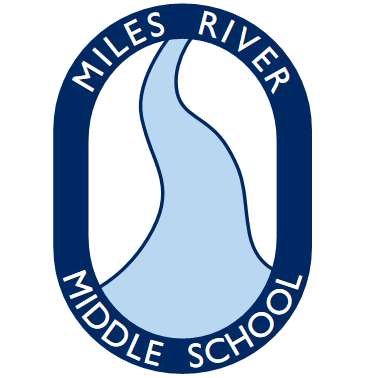 (Art, Drama, Health/Wellness, Music – all grades)Miles River Middle School    You will need the following items for your IA classes:-One 1” 3 ring binder (any color)-One 2-pocket folder-Lined paper-3 hole punch – 1 pkg-Three #2 pencils